  Государственный университет «Дубна»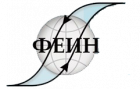 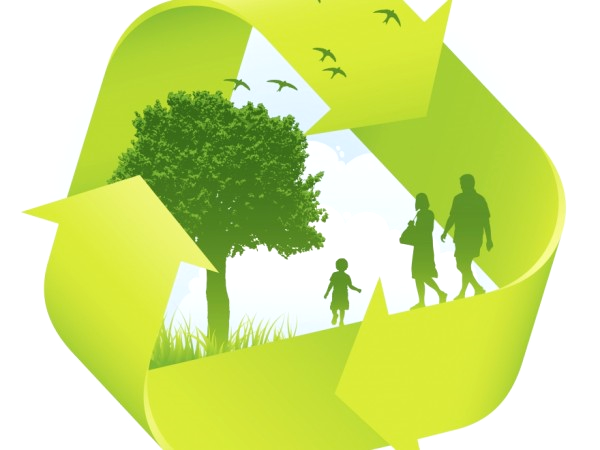 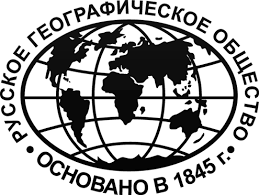 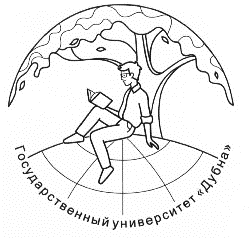 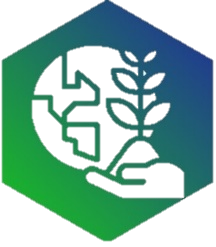 Факультет естественных и инженерных наукКафедра экологии и наук о ЗемлеОнлайн-школа «Геоэкологическая безопасность» "Зеленые технологии. Энергоэффективность"23 июля 2021 г., начало в 14.00Лекции читают уникальные специалисты области, профессора и доценты ведущих вузов и научно-исследовательских институтов России.Для участия и получения сертификата необходимо зарегистрироваться по ссылке: https://forms.gle/Dem41incd1q5pnJd9ссылка на трансляцию онлайн-школы в системе google meet: meet.google.com/bbw-unkn-xxhУчастие в школе бесплатное!Программа онлайн-школыВсе интересующие вас вопросы можно задавать по телефону орг. комитета: +7 (903) 523-07-2314:00 – 14:10Открытие Онлайн-школыАнисимова Ольга Витальевнакандидат геолого-минералогических наук, доцент, заведующий кафедрой экологии и наук о Земле государственного университета «Дубна»14:10 – 14:40Обеспечение эколого-энергетической безопасности городской средыЖигалин Александр Дмитриевичкандидат геолого-минералогических наук, ведущий научный сотрудник Координационно-прогностического центра Института физики Земли им. О.Ю. Шмидта РАН, ведущий научный сотрудник лаборатории экологической геологии МГУ14.40-15.10Обращение с отходами: Концепция мусороутилизационного кластераЗавацки Станиславкандидат технических наук., геолог, геофизик, государственный университет «Дубна», ФГБОУ ВО «Российский государственный геологоразведочный университет имени Серго Орджоникидзе» (МГРИ-РГГРУ)15:10 – 15:40Рациональное использование водных ресурсовВеницианов Евгений Викторовичдоктор физико-математических наук, профессор, главный научный сотрудник ИВП РАН15:40 – 16:10Развитие «Умных городов»Никитин Виктор Максимовичвице-президент ТПП города Дубны, генеральный директор ООО Научная бизнес-школа, руководитель проекта наноцентра «Дубна» (АО МИНЦ)16:10 – 16:40Внедрение альтернативных источников энергииВоропай Александр Николаевичкандидат химических наук, декан факультета естественных и инженерных наук государственного университета «Дубна»16:40 – 17:10Презентация магистерской программы «Геоэкология»Анисимова Ольга Витальевнакандидат геолого-минералогических наук, доцент, заведующий кафедрой экологии и наук о Земле государственного университета «Дубна»Савватеева Ольга Александровнакандидат биологических наук, доцент кафедры экологии и наук о Земле государственного университета «Дубна»17:10 – 17:25Дискуссионная площадка17:25 – 17:30Закрытие онлайн-школы 